РЕШЕНИЕ«25» июля 2012 г.                                                                               № 58/480 г. ТулунО количестве подписей избирателей, представляемых для регистрации кандидатов в депутаты Дум сельских поселений, расположенных на территории  Тулунского муниципального района на выборах 14 октября 2012 годаНа основании пункта 1 статьи 37 Федерального закона «Об основных гарантиях избирательных прав и права на участие в референдуме граждан Российской Федерации, части 9 статьи 58 Закона Иркутской области «О муниципальных выборах в Иркутской области», постановлений Избирательной комиссии Иркутской области от 19 апреля 2007 г. «О возложении полномочий избирательных комиссий муниципальных образований, расположенных на территории Тулунского муниципального района на Тулунскую районную территориальную избирательную комиссию», с учетом общего числа избирателей, зарегистрированных на территориях соответствующих избирательных округов, Тулунская районная территориальная избирательная комиссия РЕШИЛА:Определить, что количество подписей избирателей, которое необходимо для регистрации кандидатов в депутаты Дум сельских поселений, расположенных на территории Тулунского муниципального района  по многомандатным избирательным округам, как 0,5 процента от общего числа избирателей, зарегистрированных на территории соответствующего избирательного округа и установить максимальное количество подписей избирателей, представляемых для регистрации указанных кандидатов, в количестве согласно приложению.Опубликовать настоящее решение в газете «Наша жизнь в Присаянском крае».Разместить настоящее решение в разделе Тулунской районной территориальной избирательной комиссии официального интернет-сайта Администрации муниципального образования «Тулунский район». Председатель                                                         Л.В. Беляевская   Секретарь                                                               Т.А. ШагаеваПриложение К решению Тулунской районнойТерриториальной избирательной комиссииОт 25 июля 2012 г. № 58/480Количество подписей избирателей, представляемых для регистрации кандидатов в депутаты Дум сельских поселений, расположенных на территории Тулунского муниципального районаЕсли при расчете количества подписей избирателей результат расчета оказывается нецелым числом, то такой результат подлежит округлению до ближайшего целого числа в меньшую сторону независимо от величины дробной части, но не может быть менее 10 подписей избирателей.Максимальное количество подписей может превышать необходимое для регистрации количество подписей избирателей, но не более чем на 10 процентов. Если требуется представить менее 40 подписей, количество представляемых подписей может превышать количество необходимых для регистрации не более чем на 4 подписи.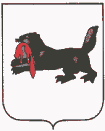 ИРКУТСКАЯ  ОБЛАСТЬТУЛУНСКАЯ РАЙОННАЯТЕРРИТОРИАЛЬНАЯ ИЗБИРАТЕЛЬНАЯ КОМИССИЯ                                     665268, Г. Тулун, ул. Ленина, 75, тел. /факс 2-24-04Номер избирательного округаЧисло депутатских мандатовОбщее число избирателей в оеруге (на 1 июля 2012 г.)Количество подписей, необходимых для регистрации кандидата (0,5%,) Максимальное количество подписей, представляемых в избирательную комиссию для регистрации кандидатовИзбирательный округ № 1 Азейского сп75041014Избирательный округ № 1 Алгатуйского сп108631014Избирательный округ № 1 Аршанского сп72721014Избирательный округ № 1 Афанасьевского сп109051014Избирательный округ № 1 Будаговского сп1014601014Избирательный округ № 1 Бурхунского сп76761014Избирательный округ № 1 Владимирского сп76271014Избирательный округ № 1 Гадалейского сп1010991014Избирательный округ № 1 Гуранского сп1012811014Избирательный округ № 1 Евдокимовского сп1013841014Избирательный округ № 1 Едогонского сп108761014Избирательный округ № 1 Икейского сп1011841014Избирательный округ № 1 Ишидейского сп72941014Избирательный округ № 1 Кирейского сп74021014Избирательный округ № 1 Котикского сп1016751014Избирательный округ № 1 Мугунского сп1010861014Избирательный округ № 1 Нижнебурбукского сп73751014Избирательный округ № 1 Октябрьского сп72761014Избирательный округ № 1 Перфиловского сп109411014Избирательный округ № 1 Писаревского сп1019511014Избирательный округ № 1 Сибирякского сп74091014Избирательный округ № 1 Умыганского сп75491014Избирательный округ № 1 Усть-Кульского сп73701014Избирательный округ № 1 Шерагульского сп1019401014